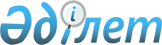 Азаматтарды мiндеттi түрде медициналық сақтандыруды енгiзу мәселелерi
					
			Күшін жойған
			
			
		
					Қазақстан Республикасы Үкiметiнiң Қаулысы 1995 жылғы 22 желтоқсан N 1845. Күші жойылды - ҚР Үкіметінің 1999.01.29. N 70 қаулысымен.

      "1945-1995 жылдарда реформаны тереңдету және республика экономикасын тұрақтандыру жөнiндегi Қазақстан Республикасы Үкiметiнiң iс-қимыл жоспары туралы" Қазақстан Республикасы Министрлер Кабинетiнiң 1994 жылғы 29 шiлдедегi N 849 P940849_ қаулысына сәйкес, сондай-ақ мiндеттi медициналық сақтандыруды ұйымшылдықпен енгiзу мақсатында Қазақстан Республикасының Үкiметi қаулы етедi: 

      1. Облыстардың және Алматы қаласының әкiмдерi Бiлiм, мәдениет және денсаулық сақтау министрлiгiмен және Қазақстан Республикасы Бiлiм, мәдениет және денсаулық сақтау министрлiгiнiң Мiндеттi медициналық сақтандыру қорымен (әрi қарай - Қор) бiрлесiп мiндеттi медициналық сақтандыру шарттарының уақтылы жасалуын және мiндеттi медициналық сақтандыруға арналған сақтандыру полистерiнiң әрбiр сақтандыруға арналған сақтандыру полистерiнiң әрбiр сақтандырылған азаматқа берiлуiн қамтамасыз етсiн. 

      ЕСКЕРТУ. 1-тармақ өзгердi - ҚР Үкiметiнiң 1998.08.04. N 737 қаулысымен. 

               P980737_ 

      2. Қазақстан Республикасының Бiлiм, мәдениет және денсаулық сақтау министрлiгi, Қор, "Қазақстан теледидары мен радиосы" республикалық корпорациясы, облыстардың және Алматы қаласының әкiмдерi жаңа экономикалық жағдайда Қазақстан Республикасы азаматтарының мүдделерiн әлеуметтiк қорғау нысаны ретiнде мiндеттi медициналық сақтандыруды енгiзудiң қажеттiгiн халыққа түсiндiрудi қамтамасыз етсiн. 

      3. Қазақстан Республикасының Бiлiм, мәдениет және денсаулық сақтау министрлiгi, Қор: мiндеттi медициналық сақтандырудың мiндеттерiне сәйкес денсаулық сақтауды басқарудың қызметi мен құрылымын қайта қарауды; 

      медициналық кадрлардың оқуын; 

      медицина мекемелерiн мiндеттi медициналық сақтандырудың бағдарламаларын орындауға даярлауды; 

      медициналық көмектiң медициналық-экономикалық стандарттарының жүйесiн 1996 жылғы 15 қаңтарға дейiн әзiрлеудi және бекiтудi қамтамасыз етсiн. 

      4. Қор, Қазақстан Республикасының Үкiметiнiң жанындағы Еңбек министрлiгiмен және Қаржы министрлiгiмен келiсiп, 1996 жылдың бюджетiн жасау кезiнде Қазақстан Республикасының Бiлiм, мәдениет және денсаулық сақтау министрлiгiне мiндеттi медициналық сақтандырудың базалық бағдарламасының орындалуын қамтамасыз ететiн мiндеттi медициналық сақтандыру кезiндегi сақтандыру төлемдерiн есептеудiң тәртiбi және мөлшерi туралы ұсыныстарын енгiзсiн. 

      ЕСКЕРТУ. 4-тармақ өзгердi - ҚР Үкiметiнiң 1998.08.04. N 737 қаулысымен. 

               P980737_ 

      5. Қоса берiлiп отырған: 

      Қазақстан Республикасында Мiндеттi медициналық сақтандыруды дамыту жөнiндегi бiрiншi кезектегi шаралардың бағдарламасы; 

      Қазақстан Республикасының аумағында тұрақты тұратын шетел азаматтары мен азаматтығы жоқ адамдарды, сондай-ақ уақытша келушiлердi Мiндеттi медициналық сақтандыру тәртiбi; 

      Азаматтардың мiндеттi медициналық сақтандырудың үлгi ережесi; 

      Азаматтардың мiндеттi медициналық сақтандыру жөнiндегi сақтандыру төлемдерiн жинақтау мен пайдалаудың уақытша тәртiбi; 

      Қазақстан Республикасы Бiлiм, мәдениет және денсаулық сақтау министрлiгiнiң Мiндеттi медициналық сақтандыру қорына және оның облыстық (Алматы қалалық) бөлiмшелерiне сақтандыру төлемдерiн төлеудiң тәртiбi туралы ереже; 

      Мiндеттi медициналық сақтандыруға арналған сақтандыру төлемдерiн алу және есептеу туралы нұсқау; 

      Жұмыс iстейтiн азаматтарды мiндеттi медициналық сақтандырудың үлгi шарты; 

      Жұмыс iстемейтiн азаматтарды мiндеттi медициналық сақтандырудың үлгi шарты бекiтiлсiн. 

      6. Қор, Қазақстан Республикасының Бiлiм, мәдениет және денсаулық сақтау министрлiгi бiр ай мерзiмде Қазақстан Республикасында мiндеттi медициналық сақтандыруды дамыту жөнiндегi бiрiншi кезектегi шаралардың бағдарламасын жүзеге асыру жөнiндегi шаралардың жоспарын әзiрлесiн және бекiтсiн. 

      7. Қор, Қазақстан Республикасының Бiлiм, мәдениет және денсаулық сақтау министрлiгi, Қаржы министрлiгi, басқа да мүдделi министрлiктер мен ведомстволар, облыстардың және Алматы қаласының әкiмдерi Мiндеттi медициналық сақтандыруды дамыту жөнiндегi бiрiншi кезектегi шаралар бағдарламасының орындалуын қамтамасыз етсiн. 

      8. Жезқазған, Батыс Қазақстан, Көкшетау, Оңтүстiк Қазақстан облыстарының әкiмдерi "Медициналық сақтандыруды енгiзу мәселелерi" атты Қазақстан Республикасы Министрлер Кабинетiнiң 1993 жылғы 23 қарашадағы N 1174 қаулысына сәйкес мiндеттi медициналық сақтандыруды енгiзу жөнiндегi эксперименттi 1995 жылғы 31 желтоқсанға дейiн жалғастырсын. Оның нәтижесi туралы есептi Қазақстан Республикасының Үкiметiне 1996 жылғы 20 қаңтарға дейiн ұсынсын.     9. "Медициналық сақтандыруды енгiзу мәселелерi" атты ҚазақстанРеспубликасы Министрлер Кабинетiнiң 1993 жылғы 23 қарашадағы N 1174қаулысының (Қазақстан Республикасының ПҮАЖ-ы, 1993 ж., N 45,545-бап) күшi 1996 жылғы 1 қаңтардан бастап жойылған деп танылсын.     Қазақстан Республикасының        Премьер-Министрi                                         Қазақстан Республикасы                                         Үкiметiнiң 1995 жылғы                                         22 желтоқсандағы                                         N 1845 қаулысымен                                                  бекiтiлген            Қазақстан Республикасында мiндеттi медициналық            сақтандыруды дамыту жөнiндегi бiрiншi кезектегi                            шаралардың                           Бағдарламасы 

       Республика демографиялық көрсеткiштердiң нашарлауы жалғасуда, халықтың табиғи өсiмi төмендеуде, өмiр сүрудің орташа ұзақтығы қысқаруда. Жалпы өлiмнiң тұрақты өсiмi байқалып отыр. Балалар өлiмiне тұрақты оң динамика жоқ, ал бiрқатар облыстарда оның өсiмi республикадағы орташа көрсеткiштен едәуiр асып кеткенi байқалады. Аналар өлiмi өсе түстi. Созылмалы дертке шалдыққандардың, мүгедектердiң, соның iшiнде жарақат алу есебiнен мүгедектердiң саны артуда. Жұқпалы аурулардың өсе түскенi байқалады. 

      Денсаулық сақтау мекемелерiнiң қолда бар жүйесi соңғы жылдары құлдырап кеттi, медициналық көмектiң тиiстi көлемi мен сапасын қамтамасыз ете алмайды. 

      Бұл проблемаларды шешу үшiн денсаулық сақтауды қаржыландыру мен ұйымдастырудың қазiргi жүйесiн реформалау, оны нақты экономикалық жағдайға сәйкестендiру, салаға нарықтық қатынастарды енгiзу қажет. 

      Республикада мiндеттi медициналық сақтандыруды енгiзу - денсаулық сақтаудың пiсiп жетiлген мәселелерiн шешуге бағытталған. Қазақстан Республикасында мiндеттi медициналық сақтандыруды дамыту жөнiндегi бiрiншi кезектегi шаралардың бағдарламасы "Азаматтарды медициналық сақтандыру туралы" Қазақстан Республикасы Президентiнiң Заң күшi бар Жарлығына, "Қазақстанда халықтың денсаулығын сақтауды қорғау туралы" Қазақстан Республикасының Заңына сәйкес Қазақстан Республикасының нормативтiк және құқықтық актiлерi негiзiнде әзiрлендi. 



 

              I. Қазақстан Республикасында Мiндеттi медициналық 

                 сақтандыруды дамыту жөнiндегi бiрiншi кезектегi 

                      шаралар бағдарламасының мақсаты 



 

      Бағдарламаның мақсаты: 

      Қазақстан Республикасы Үкiметiнiң жанындағы Мiндеттi медициналық сақтандыру қорынан және бюджеттен қаржыландыру негiзiнде мiндеттi медициналық сақтандырудың базалық бағдарламасы мен медициналық көмектiң кепiлдi көлемi шеңберiнде халықты қол жететiн әрi тегiн медициналық қызмет көрсетумен қамтамасыз ету; 

      басқарудың экономикалық әдiстемелерiн енгiзiп және мемлекеттiк емес медициналық құрылымдарды тарту арқылы денсаулық сақтау жүйесiнкезең-кезеңiмен реформалау, денсаулық сақтау жүйесiн нарықтықэкономиканың жағдайына барынша орайластыру болып табылады.          II. Мiндеттi медициналық сақтандыруды енгiзу кезеңдерi     Республикада мiндеттi медициналық сақтандыруды дамыту жөнiндегiбiрiншi кезектегi шараларға макроэкономикалық факторларға, соныменбiрге iшкi жүйелер мен құрылымдық сипаттарға байланысты мынадайкезеңдер кiредi: дайындық, ұйымдастыру, өтпелi, аяқталу.                Дайындық кезеңi     Кезеңнiң ұзақтығы: 1995 жылғы қыркүйек - желтоқсан.     Дайындық кезеңiне мынадай шаралар кiредi:     1. Мiндеттi медициналық сақтандыру субъектiлерiнiң қызметiнбелгiлейтiн құжаттарды қабылдау;     Қазақстан Республикасы Үкiметiнiң жанындағы Мiндеттiмедициналық сақтандыру қорын (Қор) құру туралы; 

       Қазақстан Республикасы Үкiметiнiң жанындағы Мiндеттi медициналық сақтандыру қоры және оның облыстық және Алматы қалалық бөлiмшелерi туралы ереже; 

      Қазақстан Республикасында Мiндеттi медициналық сақтандыруды дамыту жөнiндегi бiрiншi кезектегi шаралар бағдарламасы; 

      мiндеттi медициналық сақтандырудың базалық бағдарламасы; 

      Азаматтарды мiндеттi медициналық сақтандырудың үлгi ережесi; 

      Мiндеттi медициналық сақтандыру жөнiндегi сақтандыру төлемдерiн жинақтау мен пайдаланудың уақытша тәртiбi; 

      Мiндеттi медициналық сақтандыру қорына және оның облыстық (Алматы қалалық) бөлiмшелерiне сақтандырудың төлемдерiн төлеудiңтәртiбi туралы ереже;     Мiндеттi медициналық сақтандыруға арналған сақтандырутөлемдерiн алу мен есептеу тәртiбi туралы нұсқау;     Жұмыс iстейтiн азаматтардың мiндеттi медициналық сақтандырудыңүлгi шарты;     Жұмыс iстемейтiн азаматтарды мiндеттi медициналық сақтандырудыңүлгi шарты;     Қор мен оның бөлiмшелерiнiң бухгалтерлiк есеп беру қызметiнбелгiлейтiн құжаттар пакетi.     2. Мiндеттi медициналық сақтандырудың инфрақұрылымын құру;     Қордың және оның бөлiмшелерiнiң 1996 жылғы 31 қаңтарға дейiнгiкезеңге арналған қызметiн қаржыландырудың көздерiн айқындау,қаржыландырудың сыртқы көздерiн (халықаралық ұйымдар, қорлар жәнебасқалары) тарту;     Қорды және оның облыстық, Алматы қалалық бөлiмшелерiн құру;     Қор бөлiмшелерiнiң аудандық филиалдарын құру;     Мiндеттi медициналық сақтандыру жүйесi үшiн кадрлар даярлаужәне оқыту.     3. Мiндеттi медициналық сақтандыруға жататын халықтың түрлiконтингенттерiнiң санын айқындау.     4. Көрсетiлген медициналық қызметтi есепке алудың жүйесiнәзiрлеу. 

       Кезеңдiк шаралардың орындалуына жауаптылар: Қазақстан Республикасының Денсаулық сақтау министрлiгi, Қазақстан Республикасы Үкiметiнiң жанындағы Мiндеттi медициналық сақтандыру қоры, Қазақстан Республикасының Қаржы министрлiгi, Қазақстан Республикасының Экономика министрлiгi, Қазақстан Республикасының Мемлекеттiк мүлiктi басқару жөнiндегi мемлекеттiк комитетi, Қазақстан Республикасының Қаржы министрлiгi жанындағы Шетел капиталын пайдалану жөнiндегi комитет, басқа да мүдделi министрлiктер мен ведомстволар, облыстардың және Алматы қаласының әкiмдерi. 



 

                  Ұйымдастыру кезеңi 



 

      Кезеңнiң ұзақтығы: 1996 жылғы қаңтар - наурыз. 

      Ұйымдастыру кезеңi: 

      мiндеттi медициналық сақтандыруды кезең-кезеңiмен енгiзу барысында халыққа медициналық көмектi, бiрiншi кезекте - өтпелi кезеңдi қаржыландыру үшiн ақшалай-қаражатты жинақтау; 

      денсаулық сақтауды сметалық-шығынды қаржыландыру тетiгiнен баға белгiлеу қағидатына негiзделген 1 тұрғынға және емделiп шығушыға есептелген қаржыландыруға көшуге даярлау; 

      денсаулық сақтауды аралас қаржыландыру жағдайында медициналық ұйымдарды қаржыландырудың тәртiбiн белгiлеу; 

      мiндеттi медициналық сақтандырудың полистерiн көбейту, сақтандырушылармен және медицина ұйымдарымен шарт жасасу және әрбiр сақтандырылушыны, бiрiншi кезекте жұмыс iстейтiн халықты сақтандыру полисiмен қамтамасыз ету; 

      мiндеттi медициналық сақтандырудың (бiрiншi кезек) базалық бағдарламасы шеңберiнде медициналық көмек көрсету арнап шарт жасаған сақтандырушы мен медициналық ұйымдарға сақтандырылушы контингент жөнiнде ақпараттық база құру; 

      көрсетiлетiн медициналық көмектiң сапасын бағалау жүйесiн құру; 

      мiндеттi медициналық сақтандыру жүйесi үшiн кадрлар даярлау мен оқыту үшiн қажет. 

      Кезеңдiк шаралардың орындалуына жауаптылар: Қазақстан Республикасы Үкiметiнiң жанындағы Мiндеттi медициналық сақтандыру қоры, Қазақстан Республикасының Денсаулық сақтау министрлiгi, Әдiлет министрлiгi, экономика министрлiгi, облыстардың және Алматы қаласының әкiмдерi. 



 

                    Өтпелi кезең 



 

      Кезеңнiң ұзақтығы: 1996 жылғы сәуiр-маусым. 

      Бұл кезеңнiң ерекшелiгi халыққа медициналық көмек көрсету мiндеттi медициналық сақтандыру шартымен жүргiзiлетiндiгiнде. 

      Қазақстан Республикасының Үкiметi жанындағы Мiндеттi медициналық сақтандыру қоры: 

      қайта бөлу қызметiн; 

      мiндеттi медициналық сақтандыру жөнiндегi сақтандыру төлемдерiн жинауды; 

      мiндеттi медициналық сақтандырудың базалық бағдарламалары шеңберiндегi медициналық қызмет көрсетулердi Қор бөлiмшелерiнентөлеудi;     мiндеттi медициналық сақтандырудың ақпараттық жүйесiнiң екiншiкезегiн құруды;     мiндеттi медициналық сақтандыру жүйесi үшiн кадрлар даярлаумен оқытуды;      көрсетiлетiн медициналық көмектiң сапасын бағалау жүйесiнқалыптастыруды жүзеге асырады.     Кезеңдiк шаралардың орындалуына жауаптылар: ҚазақстанРеспубликасы Үкiметiнiң жанындағы Мiндеттi медициналық сақтандыруқоры, Қазақстан Республикасының Денсаулық сақтау министрлiгi, Қаржыминистрлiгi, облыстардың және Алматы қаласының әкiмдерi.                  Қорытынды кезең     Кезеңнiң ұзақтығы: 1996 жылғы шiлде-тамыз.     Қорытынды кезең мынадай процестермен сипатталады:     мiндеттi медициналық сақтандырудың ақпараттық жүйесiнiң үшiншiкезегiн құру;     көрсетiлетiн медициналық көмектiң сапасын бағалау жүйесiнқалыптастыруды аяқтау;     мiндеттi медициналық сақтандыру жүйесi үшiн кадрлар даярлау меноқытуды жалғастыру.     Кезеңдiк шаралардың орындалуына жауаптылар: ҚазақстанРеспубликасының Денсаулық сақтау министрлiгi, Қазақстан РеспубликасыҮкiметiнiң жанындағы Мiндеттi медициналық сақтандыру қоры,облыстардың және Алматы қаласының әкiмдерi.

                                       Қазақстан Республикасы                                       Үкiметiнiң 1995 жылғы                                         22 желтоқсанындағы                                         N 1845 қаулысымен                                               Бекiтiлген 



 

               Қазақстан Республикасының аумағында тұрақты 

              тұратын шетел азаматтары мен азаматтығы жоқ 

             адамдарды, сондай-ақ уақытша келушiлердi мiндеттi 

                      медициналық сақтандырудың 

                              Тәртiбi 

      Қазақстан Республикасының аумағында тұрақты тұратын шетел азаматтары мен азаматтығы жоқ адамдарға мiндеттi медициналық сақтандыру жүйесiндегi медициналық көмек Қазақстан Республикасының азаматтары үшiн көзделген тәртiппен көрсетiледi. 

      Қазақстан Республикасының аумағында уақытша жүрген шетелдiк азаматтар мен азаматтығы жоқ адамдарға мiндеттi медициналық сақтандыру жүйесiндегi медициналық көмек осы Ережеде көзделген тәртiппен көрсетiледi. 

      Қазақстан Республикасының аумағына уақытша келген шетел азаматтары мен азаматтығы жоқ адамдар мiндеттi медициналық сақтандырудың базалық бағдарламасы шеңберiнде медициналық көмек алу үшiн, егер үкiметаралық келiсiмдерде өзгеше көзделмесе, мiндеттi медициналық сақтандырудың сақтандыру полисiне ие болуға тиiс. 

      Қазақстан Республикасының аумағына уақытша келген шетел азаматтары мен азаматтығы жоқ адамдар полистi, егер ол бар болса жұмыс берушiден алуы мүмкiн немесе оны Қазақстан Республикасы Үкiметiнiң жанындағы Мiндеттi медициналық сақтандыру қорының облыстық (Алматы қалалық) бөлiмшесiнен сатып алады. 

      Мiндеттi медициналық сақтандырудың сақтандыру полисi Қазақстан Республикасының аумағына уақытша келген шетел азаматтары мен азаматтығы жоқ адамдарға мiндеттi медициналық сақтандыру шартын дербес жасаған Қазақстан Республикасы азаматтарының санаттар үшiн белгiленген тариф бойынша сатылады. 

      Қазақстан Республикасының аумағына уақытша келген шетел азаматтары мен азаматтығы жоқ адамдардың мiндеттi медициналық сақтандыру полисi болмаған жағдайда мiндеттi медициналық сақтандырудың базалық бағдарламалары шеңберiндегi медициналық көмектi төлем негiзiнде алады. 

 

                                     Қазақстан Республикасы                                     Үкiметiнiң 1995 жылғы                                         22 желтоқсандағы                                        N 1845 қаулысымен                                             Бекiтiлген 



 

           Азаматтарды мiндеттi медициналық сақтандырудың 

                       Үлгi ережесi 



 

                 I. Жалпы ереже 



 

      1. Азаматтарды мiндеттi медициналық сақтандырудың үлгi ережесi "Азаматтарды медициналық сақтандыру туралы" Қазақстан Республикасы Президентiнiң Заң күшi бар Жарлығына, мiндеттi медициналық сақтандыру жөнiндегi Қазақстан Республикасының және басқа нормативтiк құқықтық актiлерiне сәйкес әзiрлендi. 

      2. Азаматтарды мiндеттi медициналық сақтандырудың үлгi ережесi мiндеттi медициналық сақтандыру жүйесiндегi қатынасты реттейдi және азаматтарды мiндеттi медициналық сақтандыру жөнiндегi жалпы талаптарды белгiлейдi. 

      3. "Азаматтарды медициналық сақтандыру туралы" Қазақстан Республикасы Президентiнiң Заң күшi бар Жарлығына сәйкес Қазақстан Республикасының азаматтарына медициналық көмек беруге және оны республика аумағында жұмыс iстейтiн мiндеттi медициналық сақтандырудың базалық бағдарламасының көлемiнде және шартымен мiндеттi медициналық сақтандыру жүйесi арқылы төлеуге кепiлдiк берiледi. 

      4. Медициналық сақтандырудың субъектiлерi мыналар: сақтандырылушы, сақтанушы, сақтандырушы, медициналық ұйым, жеке медициналық практикамен шұғылданатын адам. 

      Мiндеттi медициналық сақтандыру саласындағы мемлекеттiк саясатты жүзеге асырудағы Қазақстан Республикасы Үкiметiнiң жанындағы Мiндеттi медициналық сақтандыру қоры (әрi қарай - Қор) және оның облыстық, Алматы қалалық бөлiмшелерi (әрi қарай - бөлiмше) қамтамасыз етедi. 

      5. Қазақстан Республикасының азаматтарын мiндеттi медициналық сақтандыру барысында жұмыс iстемейтiн халықты сақтандырушы ауданның, қаланың, жергiлiктi атқарушы органы болып табылады; жұмыс iстейтiн халықтың сақтандырушылары меншiк нысандарына қарамастан кәсiпорындар, мекемелер, ұйымдар (бұдан былай - жұмыс берушiлер) және өзге шаруашылық жүргiзушi субъектiлер болып табылады. 

      6. Азаматтарды мiндеттi медициналық сақтандыруды коммерциялық емес негiзде жүзеге асыратын Қор және оның бөлiмшелерi мiндеттi медициналық сақтандыру кезiнде сақтандырушы болып табылады. 

      7. Қор қаржы-қаражатын жинақтау және Қазақстан Республикасының облыстарында (Алматы қаласы) мiндеттi медициналық сақтандыру жүргiзуге арналған қаржы ресурстарын теңестiру үшiн жұмыс iстейдi. 

      8. Қор өзiнiң қызметiн облыстық (Алматы қалалық) бөлiмшелерi арқылы жүзеге асырады. 



 

             II. Мiндеттi медициналық сақтандыру қоры 

                 бөлiмшелерiнiң сақтанушыларымен өзара қатынасы 



 

      9. Облыстардың, Алматы қаласының аумағында орналасқан сақтанушылар сақтандыру төлемдерiн төлеушi ретiнде Қор бөлiмшелерiнде немесе оның филиалдарында тiркелуге, сақтандыру төлемдерiн төлеуге мiндеттi. 

      10. Сақтандыру төлемдерiн Қор бөлiмшелерiнiң есепшотына және оның филиалдарының есепшотына аударудың тетiгi Мiндеттi медициналық сақтандыруға арналған сақтандыру төлемдерiн алу мен есептеудiң тәртiбi туралы нұсқаумен, Мiндеттi медициналық сақтандыру жөнiндегi сақтандыру төлемдерiн жинақтау мен пайдаланудың уақытша тәртiбiмен айқындалады. 

      11. Қор бөлiмшесi Қазақстан Республикасы облыстарының, Алматы қаласының аумағында сақтандырылған азаматтарды мiндеттi медициналық сақтандыруды қамтамасыз етедi. 

      12. Қор бөлiмшесi мен сақтанушының өзара қатынасы нысанын Қазақстан Республикасының Үкiметi бекiтетiн мiндеттi медициналық сақтандырудың шартымен реттеледi. 

      13. Сақтандыру шартында сақтандыру жағдайы пайда болғандағы Қор бөлiмшелерiнiң мiндеттемелерi көзделедi. Сақтандыру жағдайы дегенiмiз сақтандырылушының мiндеттi медициналық сақтандырудың базалық бағдарламасында көзделген медициналық көмектi алу мақсатында медициналық ұйымға немесе жеке медициналық практикамен шұғылданатын адамға өтiнiш бiлдiруi. 

      14. Сақтандырушыдан сақтандыру төлемдерi түспеген, уақтылы немесе толық түспеген жағдайда оларға Қор бөлiмшесi Қор мен оның облыстық (Алматы қалалық) бөлiмшелерiне сақтандыру төлемдерiн төлеудiң тәртiбi туралы ережеде және Мiндеттi медициналық сақтандыруға арналған сақтандыру төлемдерiн алу мен есептеудiң тәртiбi туралы нұсқауда көзделген шаралар қолдануға тиiстi. 



 

              III. Мiндеттi медициналық сақтандыру қоры мен 

                   оның облыстық (Алматы қалалық) бөлiмшелерiнiң 

                              өзара қатынасы 



 

      15. Мiндеттi медициналық сақтандыру Қоры мен оның облыстық (Алматы қалалық) бөлiмшелерiнiң өзара қатынасын Қор реттейдi. 



 

              IV. Қордың облыстық (Алматы қалалық) бөлiмшелерi 

                  мен мiндеттi медициналық сақтандыру 

                  жүйесiндегi медициналық ұйымдардың 

                  (жеке медициналық практикамен шұғылданатын 

                  адамдардың) өзара қатынасы 



 

      16. Мiндеттi медициналық сақтандыру жүйесiндегi медициналық көмектi тиiстi лицензиясы бар медициналық ұйымдар мен жеке медициналық практикамен шұғылданатын адамдар (әрi қарай - медициналық қызмет көрсетушiлер) көрсетедi. 

      17. Мiндеттi медициналық сақтандыру қаражаты есебiнен қаржыландырылатын халыққа медициналық көмек көрсетудi ұйымдастыру мен оның тәртiбiн денсаулық сақтауды басқарудың облыстық органдары мен Қор бөлiмшелерi бiрлесiп айқындайды. 

      18. Медициналық қызмет көрсетушiлер мен Қор бөлiмшелерiнiң арасындағы қатынас мiндеттi медициналық сақтандыру жөнiндегi емдеу-профилактикалық көмек (медициналық қызмет көрсету) беруге арналған шерт негiзiнде құрылады. Көрсетiлетiн медициналық қызметтiң тiзбесi шарттың ажырамас бөлiгi болып табылады. 

      19. Азаматтарға мiндеттi медициналық сақтандырудың базалық бағдарламасында көзделген және Қазақстан Республикасының аумағы шегiнде, олар тұратын жерде сақтандырылғандарға медициналық қызмет көрсетушiлер соңғыларының сақтандырылу полисiн берген Қор бөлiмшелерiмен шарты болмаған жағдайда медициналық қызмет көрсетулерге төлем жасаудың тәртiбiн Мiндеттi медициналық сақтандыру жүйесiндегi медициналық қызмет көрсетулерге төлем жасаудың тәртiбi туралы ереже айқындайды (Қор және Қазақстан Республикасының Денсаулық сақтау министрлiгi бекiтедi). 

      20. Медициналық қызмет көрсетушi сақтандырылушыға көрсетiлген қызметтiң есебiн жүргiзедi және Қор мен Қазақстан Республикасының Денсаулық сақтау министрлiгi бекiткен тәртiппен есеп берудiң нысандары бойынша Қор бөлiмшелерiне мәлiмет бередi. 

      21. Сақтандырылушыға Қор бөлiмшесiмен шартта көрсетiлген көлемдегi көмектi тиiстi дәрежеде көрсетуге мүмкiндiк болмаған жағдайда медициналық қызмет көрсетушi Қор бөлiмшесiнен (оның филиалдарынан) алынған қаражат есебiнен пациентке талап етiлген көмектi бұл туралы Қор бөлiмшесiне хабарлай отырып басқа медициналық қызмет көрсетушiден қамтамасыз етуге мiндеттi. 

      22. Қор бөлiмшесi мен медициналық қызмет көрсетушiнiң арасындағы есеп айырысу медициналық қызмет көрсетушiнiң есебiн төлеу жолымен жүргiзiледi. 

      Медициналық көмекке төлем жасаудың тәртiбi Мiндеттi медициналық сақтандыру жүйесiндегi медициналық қызметке төлем жасау тәртiбi туралы ережемен белгiленедi. Аталған Ереже Қазақстан Республикасының аумағында медициналық қызметке төлем жасаудың түрлерi мен тәсiлдерiн айқындайды. 

      Медициналық қызметке арналған тарифтердi келiсу мен индекстеудiң тәртiбiн Қор Қазақстан Республикасының Денсаулық сақтау министрлiгiмен және Қазақстан Республикасының Денсаулық сақтау министрлiгiмен және Қазақстан Республикасының Баға және монополияға қарсы саясат жөнiндегi мемлекеттiк комитетiмен бiрлесiп белгiлейдi. 

      23. Сақтандырылушы азаматтарға медициналық қызмет көрсетпегенi немесе оны тиiстi емес көлем мен сапа, белгiленбеген мерзiмде көрсеткенi үшiн, ауруды медициналық көмек көрсетудiң келесi кезеңiне уақтылы жiберiлмегенi үшiн медициналық қызмет көрсетушi Қор бөлiмшесiне Мiндеттi медициналық сақтандыру жүйесiндегi медициналық қызметке төлем жасаудың тәртiбi туралы ережеге сәйкес айыппұл төлейдi. Айрықша жағдайларда Қор медициналық ұйымның немесе жеке медициналық практикамен шұғылданушы адамның лицензиясын қайталауды талап ете алады. 

      24. Сақтандырушыларға мiндеттi медициналық сақтандыру бойынша көрсетiлген медициналық көмектiң сапасын бағалауды Қор бөлiмшесi Қазақстан Республикасының Денсаулық сақтау министрлiгi Қормен келiсе отырып бекiтетiн Медициналық көмектiң сапасын бағалаудың тәртiбiне сәйкес жүзеге асырады. 

      25. Сақтанушы сақтандыру шартын мерзiмiнен бұрын бұзған жағдайда Қор бөлiмшесi медициналық қызмет көрсетушiге сақтандырудың аталған шарты бойынша полистi танудың күшi жойылғаны туралы хабарлайды. Медициналық қызмет көрсетушiлер сақтандырылмаған азаматтарға жедел және шұғыл медициналық көмек көрсетуге мiндеттi. 



 

               V. Медициналық сақтандыру полисi 



 

      26. Мiндеттi медициналық сақтандырудың сақтандыру полисiн Қор бөлiмшесi әрбiр сақтандырылушыға немесе сақтанушыға азаматтарды мiндеттi медициналық сақтандырудың белгiленген шартымен бередi. Қазақстан Республикасының аумағында мiндеттi медициналық сақтандырудың бiрыңғай үлгiдегi сақтандыру полисi қолданылады. 

      Мiндеттi медициналық сақтандырудың сақтандыру шартының нөмiрi және оның күшiн сақтау мерзiмi сақтандыру полисiнде көрсетiледi. 

      27. Медициналық көмекке тiлек бiлдiрген кезде сақтандырушылар мiндеттi медициналық сақтандырудың сақтандыру полисiн және жеке басын куәландыратын құжатты көрсетуге мiндеттi. 

      Медициналық көмек алу қажеттiгi туындаған жағдайда қайсыбiр себептермен мiндеттi медициналық сақтандырудың сақтандыру полисi қолында жоқ сақтандырылушы оны растау үшiн Қор бөлiмшесiне жүгiнуге тиiс, ол медициналық қызмет көрсетушiге сақтандыру фактiсiн растауға мiндеттi. 

      28. Жұмыс iстеп жүрген азамат жұмыстан босатылған жағдайда кәсiпорын оған бұрын берiлген мiндеттi медициналық сақтандырудың сақтандыру полисiн алып, Қорға тапсыруға мiндеттi. Жұмысқа орналасқан кезде азамат жұмыс берушiден немесе Қор бөлiмшесiнен мiндеттi медициналық сақтандырудың сақтандыру полисiн алуға тиiстi. Жұмыс iстемейтiн азаматтар тұрақты тұратын орны өзгерген кезде тұрақты тұратын жаңа орын бойынша Қор бөлiмшесiнде өздерi алған полистi қайта тiркеуге тиiс. 

      29. Мiндеттi медициналық сақтандырудың сақтандыру полисi жоғалған жағдайда сақтандырылушының жеке өзi немесе сақтанушының өкiлi арқылы бұл туралы Қор бөлiмшесiне полистiң жоғалуының себебiн көрсете отырып жазбаша немесе ауызша хабарлауға мiндеттi. Қор бөлiмшесi сақтандырылушыны төлеммен берiлетiн дубликатпен қамтамасыз етуге мiндеттi. Мiндеттi медициналық сақтандырудың жоғалған сақтандыру полисiнiң күшi жойылған деп есептеледi, ол туралы мүдделi медициналық қызмет көрсетушiлерге хабарланады. 

      30. Мiндеттi медициналық сақтандыру бойынша сақтандырылған барлық азаматтар медициналық көмек алу үшiн қайсыбiр емдеу-профилактика мекемесiнде немесе жеке медициналық практикамен шұғылданатын адамға тiркелуге тиiс. 

      31. Мiндеттi медициналық сақтандырудың базалық бағдарламасында көзделген медициналық қызмет көрсетiлмеген және қызмет көрсетудегi шарты сақталмаған жағдайдағы сақтандырылушының iс-әрекетi қолданылып жүрген заңдармен, мiндеттi медициналық сақтандырудың шартымен реттеледi. 

      32. Сақтандырушылар оларға медициналық көмек көрсетудiң нәтижесiнде келтiрiлген залалды белгiленген тәртiппен өндiрiп алуға құқықты. 

 

                                   Қазақстан Республикасы                                   Үкiметiнiң 1995 жылғы                                      22 желтоқсандағы                                    N 1845 қаулысымен                                           Бекiтiлген 



 

            Азаматтарды мiндеттi медициналық сақтандыру жөнiндегi 

             сақтандыру төлемдерiн жинақтау мен пайдаланудың 

                          Уақытша тәртiбi 



 

      1. Азаматтарды мiндеттi медициналық сақтандыру жөнiндегi сақтандыру төлемдерiн жинақтау мен пайдаланудың осы Уақытша тәртiбi "Азаматтарды медициналық сақтандыру туралы" Қазақстан Республикасы Президентiнiң Заң күшi бар Жарлығына, Қазақстан Республикасының мiндеттi медициналық сақтандыру жөнiндегi басқа да нормативтiк құқықтық актiлерiне сәйкес әзiрлендi және атқарушы өкiмет органдарының, Қазақстан Республикасы Үкiметiнiң жанындағы Мiндеттi медициналық сақтандыру қоры мен оның бөлiмшелерiнiң, мiндеттi медициналық сақтандыру жүйесiндегi медициналық сақтандыру субъектiлерiнiң қаржылық өзара iс-әрекеттерiнiң және азаматтарды мiндеттi медициналық сақтандыру жүргiзу кезiндегi қаражаттың жұмсалу тәртiбiнiң жалпы қағидаларын белгiлейдi. 

      2. Мiндеттi медициналық сақтандыру қорына жұмыс берушiнiң сақтандыруға арналған сақтандыру төлемдерiнiң бiр бөлiгi Қазақстан Республикасының Үкiметi белгiлеген мөлшерде аударылады; 

      жергiлiктi атқарушы органдардың жұмыс iстемейтiн халықты (балаларды, оқудың күндiзгi нысанындағы оқушыларды, зейнеткерлердi, белгiленген тәртiппен тiркелген жұмыссыздарды) мiндеттi медициналық сақтандыруға арналған төлемдерi аударылады. 

      3. Сақтандыру төлемдерiн төлеу Мiндеттi медициналық сақтандыру қоры мен оның облыстық (Алматы қалалық) бөлiмшелерiне сақтандыру төлемдерiн төлеу туралы ережеге, белгiленген тәртiппен бекiтiлген және басқа нормативтiк құжаттарға сәйкес жүргiзiледi. 

      4. Сақтандыру төлемдерiн жинау мен қаражатты жұмсау үшiн мiндеттi медициналық сақтандыру қоры мен оның бөлiмшелерiнiң банктерде есеп айырысу шотын ашуының жалпы тәртiбi Ұлттық Банктiң, Қазақстан Республикасы Қаржы министрлiгiнiң, Қазақстан Республикасы Үкiметiнiң жанындағы мiндеттi медициналық сақтандыру қорының бiрлескен нұсқауымен айқындалады. 

      5. Облыстардың, Алматы қаласының мемлекеттiк басқару органдары денсаулық сақтаудың мемлекеттiк жүйесiн қаржыландырудың мөлшерiн, сондай-ақ Қазақстан Республикасының Үкiметi белгiлеген мөлшерде - жұмыс iстемейтiн халықты мiндеттi медициналық сақтандыруға арналған төлемдердi айқындайды. 

      Жергiлiктi атқарушы органдар азаматтарды мiндеттi медициналық сақтандыруға көзделген, жұмыс iстемейтiн халықты мiндеттi медициналық сақтандыруға (мiндеттi медициналық сақтандырудың аумақтық базалық бағдарламасын ескере отырып) арналған төлем түрiндегi қаражатты Қор бөлiмшесiне жiбередi. 

      Аударым аталған мақсаттарға тиiстi бюджеттерде көзделген қаражаттың кем дегенде тоқсандық сомадағының 1/3 мөлшерiнде ағымдағы айдың 25-нан кешiктiрмей ай сайын жүргiзiледi. Төлемдердi төлеу, тиiстi соманы қаржы басқармасының (бөлiмдердiң) есепшоттарынан Қордың облыстық бөлiмшесiнiң есепшотына (оның филиалдарының есепшотына) аудару арқылы жүргiзiледi. 

      Медициналық және басқа да қызмет көрсетуге арналған келiсiлген тарифтер арқылы халыққа медициналық көмек көлемiнiң негiзiнде жұмыс iстемейтiн халыққа төлемнiң мөлшерi есептеледi, оны Мiндеттi медициналық сақтандыру қорының облыстық бөлiмшесi жергiлiктi әкiмшiлiкке белгiленген тәртiппен бекiтуге ұсынады. 

      6. Жұмыс iстемейтiн халықты мiндеттi медициналық сақтандыруға арналған төлемдердi Қордың облыстық (Алматы қалалық) бөлiмшелерiне аударған кезде, облыстардың (Алматы қаласының) өз iшiнде барлық деңгейдегi бюджеттердiң өзара қатынасын реттеу арқылы облыстардағы (Алматы қаласында) жергiлiктi атқарушы органдар өздерi белгiлейдi. 

      7. Мiндеттi медициналық сақтандыру жүйесiн тұрақтандыруды қамтамасыз ету үшiн көзделген нормаланған сақтандыру қорының көлемi Мiндеттi медициналық сақтандырудың аумақтық бағдарламасының қаржыландырудың нормативiн айқындаудың тәртiбiне сәйкес белгiленедi. 

      Сақтандырушыларға медициналық қызмет көрсетуге ақы төлеу үшiн өздерiнiң резервтегi қаражаты жетпеген жағдайда Қор бөлiмшесi Мiндеттi медициналық сақтандыру қорынан субвенция сұрайды. 

      8. Мiндеттi медициналық сақтандырудың барлық бағдарламасы шеңберiнде медициналық қызмет көрсетушi меншiктiң кез келгеннысанындағы медициналық ұйым медициналық қызметке тариф немесе бiртұрғынға шаққанда қаржы нормативi бойынша ақы төлеу жолымен Қорбөлiмшесiмен, оның филиалдарымен шартқа отыру негiзiндеқаржыландырылады.     Медициналық көмекке ақы төлеудiң мынадай тәсiлдерi қолданылады:     1) Стационарлық мекемелер үшiн:     шығыс сметасы бойынша қаржыландыру;     емделiп шыққан ауру үшiн орташа құн бойынша ақы төлеу (жалпыстационар бойынша немесе бiр бағдарлы бөлiмшелердегi орташа төлемарқылы);     медициналық-экономикалық стандарттар негiзiнде емдеуаяқталғанда.     2). Амбулаторлық-емханалық мекемелер үшiн:     шығыс сметасы бойынша қаржыландыру;     бiр тұрғынға шағу арқылы қаржыландыру;     емдеу аяқталған жағдайда ақы төлеу;     жекелеген медициналық қызметке ақы төлеу. 

       9. Мiндеттi медициналық сақтандыру жөнiндегi медициналық қызмет көрсетуге арналған тарифтердi Мiндеттi медициналық сақтандыру қорының бөлiмшелерi облыстардың денсаулық сақтауды басқару органдарымен келiседi, оны облыстар мен Алматы қаласының әкiмдерi бекiтедi. 

      10. Мiндеттi медициналық сақтандыру шеңберiндегi медициналық және өзге қызмет көрсетулерге арналған тарифтердi есептеу барысында ескерiлетiн рентабельдiктiң шекiт деңгейiн тиiстi қаржы органдарымен және денсаулық сақтауды басқару органдарымен келiсе отырып Қор бөлiмшелерi айқындайды. 

      11. Мiндеттi медициналық сақтандыру жүйесiне енгiзiлгенге дейiн республикалық деңгейдегi медицина ұйымдарын қаржыландырудың кәзiргi тәртiбi сақталады. Бұл ұйымдарды қаржыландыру Қазақстан Республикасының Денсаулық сақтау министрлiгiмен келiсе отырып оларды қаржыландыру республиканың жергiлiктi деңгейде белгiлеген тәртiбiне сәйкес мiндеттi медициналық сақтандыру қаражатының есебiнен жүзеге асыруға болады. 

      12. Мiндеттi медициналық сақтандыру бойынша, сақтандырылушыға сақтандырылған облыстың аумағынан тыс жерде сақтандырылу жағдайы туындаған кезде, сақтандыру жағдайы болған аумақтағы облыстық мiндеттi медициналық сақтандырудың аумақтық бағдарламасы көлемiнде көрсетiлген медициналық қызметтi сол аумақта қолданылатын тарифтер бойынша Қор бөлiмшесi төлейдi. 

      Мiндеттi медициналық сақтандыру қорының бөлiмшесi өздерi жасалған келiсiм бойынша, сақтандыру жағдайы басқа аумақта туындаған кезде, көрсетiлетiн медициналық қызметке ақы төлеудiң өзге тәртiбiн белгiлеуi мүмкiн. 

      13. Мiндеттi медициналық сақтандыру қоры мiндеттi медициналық сақтандыру жүйесiндегi қаржыны тұрақтандыруды қамтамсыз ету, мiндеттi медициналық сақтандыру бағдарламасын қаржыландыру барысында Қор бөлiмшелерiнiң қызмет жағдайын теңестiру, мiндеттi медициналық сақтандырудың базалық бағдарламасы көлемiндегi азаматтарға медициналық көмек берудiң көлемi мен сапасын теңестiру жөнiндегi кешендi шараларды жүзеге асыру мақсатында: 

      Қор бөлiмшелерiне субвенция бөледi; 

      мiндеттi медициналық сақтандыруды дамытудың мақсатты бағдарламасын, мiндеттi медициналық сақтандыру саласында мамандар даярлау мен ғылыми-зерттеу жұмыстарын ұйымдастыруды, халықаралық ынтымақтастық жөнiндегi шараларды, басқару аппаратын ұстау мен шаруашылық мұқтаждарын қоса алғанда Қазақстан Республикасының Үкiметi жанындағы Мiндеттi медициналық сақтандыру қоры туралы ережемен айқындалған қызметке сәйкес және басқа шараларды қаржыландырады. 

      14. Мiндеттi медициналық сақтандыру қоры босаған Қор бөлiмшелерiнiң мiндеттi медициналық сақтандырудың қаржы-қаражатының ұтымды пайдаланылуына бақылауды жүзеге асырады. 

      15. Мiндеттi медициналық сақтандыру қорының нормативтiк актiлерi мен нұсқаулары Қор бөлiмшелерiнiң, жергiлiктi атқарушы органдардың назарына жеткiзедi. 

      16. Мiндеттi медициналық сақтандыру жүйесiнде жұмыс iстейтiн медициналық мекемелер белгiленген тәртiппен бекiтiлген есеп беру нысандары бойынша Қор бөлiмшесiне есеп тапсырады. 

      17. Мiндеттi медициналық сақтандыру қоры мен оның бөлiмшелерi бухгалтерлiк есептi Қазақстан Республикасының Қаржы министрлiгi бекiткен қаржы-шаруашылық қызметiнiң бухгалтерлiк есебiн есептеу жоспары бойынша жүргiзедi. 

      18. Мiндеттi медициналық сақтандыру жөнiндегi сақтандыру төлемдерiн жинақтау мен пайдаланудың осы Уақытша тәртiбiне өзгертулер мен толықтыруларды Қазақстан Республикасының Үкiметi енгiзедi. 

 

                                        Қазақстан Республикасы                                        Үкiметiнiң 1995 жылғы                                           22 желтоқсандағы                                           N 1845 қалысымен                                                Бекiтiлген 



 

              Қазақстан Республикасы Үкiметiнiң жанындағы Мiндеттi 

             медициналық сақтандыру қорына және оның облыстық 

             (Алматы қалалық) бөлiмшелерiне сақтандыру төлемдерiн 

                           төлеу тәртiбi туралы 

                                 Ереже 



 

      1. Қазақстан Республикасы Үкiметiнiң жанындағы Мiндеттi медициналық сақтандыру қорының (бұдан әрi - қор) және оның облыстық (Алматы қалалық) бөлiмшелерiнiң (бұдан әрi - бөлiмшелер) сақтандыру төлемдерiн төлеушiлерi мыналар болып табылады: 

      жұмыс iстейтiн халық үшiн нысанына қарамастан кәсiпорындар, мекемелер, ұйымдар мен өзге шаруашылық жүргiзушi субъектiлер; 

      жұмыс iстемейтiн халық үшiн (балалар, оқушылар мен күндiзгi оқу нысанының студенттерi, зейнеткерлер, белгiленген тәртiп бойынша тiркелген жұмыссыздар) жергiлiктi өкiмет органдары. 

      2. Мiндеттi медициналық сақтандыруға сақтанушылар және өзге де төлеушiлер төлейтiн сақтандыру төлемдерiн мөлшерiн Қазақстан Республикасының Үкiметi мiндеттi медициналық сақтандырудың базалық бағдарламасының орындалуын қамтамасыз ететiн көлемде белгiлейдi. 

      3. Сақтандыру төлемдерiн Қорға және оның бөлiмшелерiне еңбек ақы төлеу қорына қатысты процентке орай белгiленген мөлшерде, соның iшiнде, солардан Қазақстан Республикасының заңдарына сәйкес мемлекеттiк әлеуметтiк сақтандыруға қаржы бөлудi жүзеге асыратын мердiгерлiк шарттары және тапсырмалар бойынша төлеушiлер төлейдi. 

      4. Төлеушiлер сақтандыру төлемдерiн айына, бiр рет, өткен айдың жалақысын алу үшiн белгiленген мерзiмде төлейдi. 

      Заңды тұлға құрмай кәсiпкерлiк қызметпен айналысушы азаматтар (жеке кәсiпкерлер) сақтандыру төлемдерiн жұмыс iстейтiн азаматтардың осы категориялары үшiн Қазақстан Республикасының заңдарында айқындалған табыс түрлерiнен және мерзiмдерде төлейдi. 

      Шаруа (фермерлiк) қожалықтарының мүшелерi сақтандыру төлемдерiн Қазақстан Республикасының Үкiметi айқындаған тәртiппен төлейдi. 

      Азаматтарды шарт бойынша жалдаушы жеке адамдар сақтандыру төлемдерiн ай сайын, сол азаматтарға жалақы төленген айдан кейiнгi айдың 5 күнiне дейiн төлейдi. 

      Атқарушы өкiмет органдары жұмыс iстемейтiн халықтың мiндеттi медициналық сақтандыру төлемдерiн ай сайын тиiстi бюджеттерге аталған мақсаттарға көзделген қаржының тоқсандық сомасының 1/3 кем емес мөлшерiнде, ағымдағы айдың 25 күнiнен кешiктiрмей аударады. 

      5. Төлеушiлер мiндеттi медициналық сақтандыру қорына және оның бөлiмшелерiне сақтандыру төлемдерiнiң төлем тапсырмасын еңбек ақы төлеудiң қаржысын беруге арналған құжаттармен қоса, бiр мезгiлде банк мекемелерiне ұсынады. Аталған төлем тапсырмасы көрсетiлмесе, еңбек ақы төлеудiң қаржысы берiлмейдi. 

      6. 

      ЕСКЕРТУ. 6-тармақ алынып тасталды - ҚР Үкiметiнiң 1997.06.30. N 1036 

               қаулысымен. P971036_ 

      7. Мiндеттi медициналық сақтандыру қорына және оның бөлiмшелерiне сақтандыру төлемдерiн төлеудiң есебiн Қор және оның бөлiмшелерi жүргiзедi. 

      Сақтандыру төлемдерiн төлеушiлер заңдарда көрсетiлген тәртiппен Мiндеттi медициналық сақтандыру Қорының бөлiмшелерiне мiндеттi түрде тiркелуге тиiстi. 

      8. Сақтандыру төлемдерiн төлеу тәртiбiн бұзған төлеушiлерге мынадай қаржылық санкциялар қолданылады: 

      жұмыс берушiнiң төлеушi ретiнде тiркелуден бас тартқаны үшiн - сақтандыру төлемiнiң төленуге тиесiлi сомасының 10 процентi мөлшерiндегi айыппұл; 

      сақтандыру төлемi есептелетiн соманы жасырған не кемiтiп көрсеткен жағдайда - өсiмiмен есептегенде төленуге тиiстi төлемнен тыс өндiрiлетiн сақтандыру төлемiнiң жасырылған немесе кемiтiп көрсетiлген сомасының мөлшерiндегi айыппұл, жыл iшiнде қайталап бұзған ретте айыппұл екi есе мөлшерде салынады. 

      9. Мiндеттi медициналық сақтандыру қорына және оның бөлiмшелерiнiң сақтандыру төлемдерiнiң жасырылған не төмендетiлiп көрсетiлген сомасы, берешек, сондай-ақ заңдарда көзделген айыппұл жұмыс берушiлер даусыз түрде, ал сақтандыру төлемдерiнiң өзге төлеушiлерiнен - сот арқылы өндiрiледi. Аталған сомаларды өндiру бюджеттен есеп айырысқаннан кейiн жүргiзiледi. 

      10. Мiндеттi медициналық сақтандыру қорына және оның бөлiмшелерiне аударылатын сақтандыру төлемдерiнiң уақтылы және толық төленуiне бақылауды Қор жүзеге асырады. 

      11. Мiндеттi медициналық сақтандыру қорына және оның бөлiмшелерiне сақтандыру төлемдерiн есептеу мен төлеу, өсiмiн ұстап қалу, берешектi өндірiп алу және қаржы санкцияларын қолдау мәселелерi жөнiндегi барлық даулар Қазақстан Республикасының заңдарына сәйкес сот арқылы шешiледi. 

      12. Қорға және оның бөлiмшелерiне сақтандыру төлемдерiн алу мен есепке алу тәртiбi туралы нұсқауды Қазақстан Республикасының Үкiметi бекiтедi. 

      13. Мiндеттi медициналық сақтандыру қорының бөлiмшелерi құрылғанға дейiнгi кезеңде төлеушiлердiң сақтандыру төлемдерi белгiленген тәртiппен өткiзiледi және банк оларды "Мемлекеттiк бюджеттiң кiрiсi" - баланстық есебiнiң - бөлек жеке-есебiне, "Мiндеттi медициналық сақтандыру қаражаттары" - тарауына есепке алынады. 

      14. Кәсiпорындар, мекемелер, соның iшiнде банктер, ұйымдар және өзге де шаруашылық жүргiзушi субъектiлер, меншiк нысандарына қарамастан, Мiндеттi медициналық сақтандыру қоры және оның бөлiмшелерi өкiлдiк берген адамдарға тiзбесi Қазақстан Республикасының заңдарында белгiленген коммерциялық құпия болып табылатын деректерден басқа, сол Қор және оның бөлiмшелерiнiң қызметiне қатысты қажеттi құжаттар мен мәлiметтердi беруге мiндеттi. 

 

                                     Қазақстан Республикасы                                     Үкiметiнiң 1995 жылғы                                         22 желтоқсандағы                                         N 1845 қаулысымен                                             Бекiтiлген 



 

            Мiндеттi медициналық сақтандыруға сақтандыру 

           төлемдерiн алу мен есепке алудың тәртiбi туралы 

                           Нұсқаулық 



 

                   I. Жалпы ережелер 



 

      1. Нұсқау "Азаматтарды мiндеттi медициналық сақтандыруды енгiзу мәселелерi" туралы Қазақстан Республикасы Үкiметiнiң 1995 жылғы 22 желтоқсандағы N 1845 қаулысымен бекiтiлген Мiндеттi медициналық сақтандыру қорына және оның облыстық (Алматы қалалық) бөлiмшелерiне төлемдер төлеудiң тәртiбi туралы Ережеге сәйкес мiндеттi медициналық сақтандыру төлемдерiн (бұдан әрi - сақтандыру төлемдерi) төлеудiң тәртiбiн анықтайды. 

      Мiндеттi медициналық сақтандыру Қорының (бұдан әрi - Қор) және оның облыстық (Алматы қалалық) бөлiмшелерiнiң (бұдан әрi - бөлiмшелер) сақтандыру төлемдерiн төлеушiлер мыналар болып табылады: 

      ұйымдар, мекемелер, кәсiпорындар меншiк нысаны мен қызметiнiң ұйымдық-құқықтық нысандарына қарамастан, соның iшiнде шетел инвестициялары барлар да; 

      өзге де шаруашылық жүргiзушi субъектiлер, оларға жататындар: шаруа (фермер) қожалықтары; заңды тұлға құрмай жеке еңбек қызметiмен айналысатын азаматтар; белгiленген тәртiп бойынша жеке iс-тәжiрибемен (қызметпен) айналысатын азаматтар - адвокаттар, жеке күзетшiлер, нотариустар, дәрiгерлер; жалдамалы жұмысшылардың еңбегiн пайдаланатын азаматтар; шығармашылық одақтарға бiрiкпеген шығармашылық кәсiпкердiң иелерi; 

      облыстардың мемлекеттiк басқару органдары, жергiлiктi әкiмшiлiк (бұдан әрi - атқарушы өкiмет органдары). 

      2. Жұмыс берушiлер мен өзге де төлеушiлер төлейтiн сақтандыру төлемдерiнiң тарифiн Қазақстан Республикасының Үкiметi белгiлейдi. 

      Жұмыс iстейтiн халықтың мiндеттi медициналық сақтандыруға алынатын сақтандыру төлемдерiн кәсiпорындар, ұйымдар, мекемелер мен өзге де шаруашылық жүргiзушi субъектiлер төлейдi. 

      Жұмыс iстемейтiн халықтың (балалар, оқушылар мен күндiзгi оқу нысанының студенттерi, зейнеткерлер, белгiленген тәртiп бойынша тiркелген жұмыссыздар) мiндеттi медициналық сақтандыру төлемдерiн тиiстi бюджеттерде денсаулық сақтауға көзделген қаражат шегiнде, мiндеттi медициналық сақтандырудың аумақтық базалық бағдарламасын ескере отырып, жергiлiктi өкiмет органдары төлейдi. 

      3. Мiндеттi медициналық сақтандыруға сақтандыру төлемдерiн төлеуден тәртiп бойынша тiркелген мүгедектердiң қоғамдық ұйымдары және сол ұйымдардың жарғылық мақсаттарын жүзеге асыру үшiн құрылған олардың меншiгiндегi кәсiпорындар, бiрлестiктер мен мекемелер босатылады. 



 

               II. Сақтандыру төлемдерiн төлеушiлердi тiркеу 



 

      4. Сақтандыру төлемдерiн төлеушiлер Қордың бөлiмшелерiнде Қазақстан Республикасының заңдарында көзделген тәртiппен, Қор құрылғаннан кейiнгi 30 күннiң iшiнде мiндеттi түрде тiркелуге тиiс. 

      Сондай-ақ банктерде не өзге де кредит мекемелерiнде бөлек (дербес) балансы мен шоты бар кәсiпорындардың, ұйымдардың, мекемелердiң және өзге де шаруашылық жүргiзушi субъектiлердiң оқшауланған бөлiмшелерi де тiркелуге тиiс. 

      5. Төлеушiлер атқарушы өкiмет органдары болған жағдайда, сондай-ақ бюджетте тұратын аудандық (қалалық) мекемелердiң қызметкерлердiң жалақы жөнiндегi есеп айырысуы аудандық (қалалық) атқарушы өкiмет органдарында (орталықтандырылған бухгалтерия) жүргiзiлетiн болса, онда Қор бөлiмшесiнде атқарушы өкiмет органдары тiркелуге тиiстi. 

      6. жаңа құрылған немесе қайта құрылған шаруашылық жүргiзушi субъектiлер оларды құрған күннен бастап 30 күн мерзiм iшiнде Қордың бөлiмшесiне сақтандыру төлемдерiн төлеушi ретiнде тiркелуге тиiстi. Кәсiпорындардың, ұйымдардың, мекемелердiң және өзге де шаруашылық жүргiзушi субъектiлердiң сақтандыру төлемдерiн төлеушi ретiнде тiркелгендiгiн растайтын құжатты ұсынған кезде банктер есеп айыру және өзге шоттарды ашады. 

      7. Сақтандыру төлемдерiн төлеушiлер тiркелу үшiн Қордың бөлiмшесiнде Қазақстан Республикасы Қаржы министрлiгiнiң Бас мемлекеттiк салық инспекциясының келiсiмi бойынша Мiндеттi медициналық сақтандыру қоры бекiтетiн нысандағы есепке алу картасын толтырады. 

      Әрбiр сақтандыру төлемiн төлеушiге тiркеу нөмiрi берiледi және Қазақстан Республикасы Қаржы министрлiгiнiң Бас мемлекеттiк салық инспекциясының келiсiмi бойынша Қор бекiтетiн нысандағы есепке алу, сақтандыру төлемдерiн төлеудiң мөлшерi мен мерзiмi туралы жазбаша хабарлама табыс етiледi. 



 

             III. Сақтандыру төлемдерiн төлеудiң тәртiбi 

                         мен мерзiмдерi 



 

      8. Кәсiпорындар, ұйымдар, мекемелер және өзге де шаруашылық жүргiзушi субъектiлер еңбекке ақы есептеуге қатысына орай Қазақстан Республикасының заңдарына белгiленген мөлшерде, барлық негiздер бойынша, соның iшiнде Қазақстан Республикасының заңдарына сәйкес мемлекеттiк әлеуметтiк сақтандыруға қаржы аударылатын мердiгерлiк шарттар мен тапсырмалар бойынша да ақша нысанында есептейдi. 

      Сақтандыру төлемдерi еңбекке ақы төлеуге көзделген қаржыдан, белгiленген тәртiп бойынша, қаржыландыру көзiне қарамастан тиiстi салықты шығармай, теңгеге дейiн дөңгелектелген сомада есептеледi. 

      9. Сақтандыру төлемдерi төлеудiң мына түрлерiне: 

      пайдаланылмаған демалыс үшiн өтемақыға; 

      жұмыстан босаған кездегi жәрдемақы; 

      заңдарда белгiленген нормалар шегiндегi өтемақылық төлеулерге (iссапар кезiндегi тәулiктiк қаржыға және тәулiктiк қаржы орнына берiлген төлемге, еңбекшiлердiң жұмыстарына байланысты мертiгiп қалуына әкелiп соққан, немесе өзге де денсаулығына нұқсан келтiрген шығынның орнын толтыру төлемдерi); 

      берiлген арнайы киiмнiң, арнайы аяқ киiмнiң және басқа да жеке басын қорғау жабдықтарының, сабын мен басқа да жуу заттарының, залалсыздандыру құралдарының, сүттiң және емдеу-профилактикалық тағамның немесе жұмысшылардың арнайы киiм, арнайы аяқ киiм және басқа да жеке басын қорғау жабдықтарын сатып алғандағы шығындарының орнын толтыру құнына; 

      тегiн тамақ рационының құнына; 

      түскi тамақ өтемақысы, әлеуметтiк дамыту қорының (тұтыну қоры) есебiнен төленетiн санаториялық-курорттық емдеу және демалыс үйлерi жолдамаларының құнына; 

      тегiн берiлетiн пәтердiң, коммуналдық қызметтiң, отынның, жол жүру билеттерiнiң құны немесе олардың құнын өтеуге; 

      жұмысын ауыстырғанда болмаса басқа жерге жұмысқа көшiп келгенде жол жүруге, заттарын тасымалдауға және үй-жай жалдауға жұмсалған шығындарын төлеуге; 

      еңбекақы қорының есебiнен жүргiзiлген мерейтойларға байланысты, көпжылдық еңбек қызметi үшiн берiлген көтермелеу төлемдерiнде (сыйлықты қоса есептегенде); 

      жарыстардағы, байқаулардағы, конкурстардағы және басқа да осындай шаралардағы жүлделi орындар үшiн берiлетiн ақшалай наградаларға; 

      оқу орындары төлейтiн, сондай-ақ өндiрiстен қол үзiп оқуға жiберiлген оқушыларға (аспиранттарға) кәсiпорындар төлейтiн шәкiртақыларға; 

      кәсiпорындар есебiнен жоғары немесе арнайы орта оқу орындарын бiтiргеннен кейiн кейiнгi жас мамандардың демалыс уақыты үшiн төленетiн жәрдемақыларына; 

      акцияларға есептелетiн дивидендтерге; 

      Қазақстан Республикасы әлеуметтiк сақтандыру қорының қаржысынан төленетiн жәрдемақының барлық түрлерiне; 

      бiржолғы немесе өтемақылық сипаттағы төлемнiң басқа да түрлерiне есептелмейдi. 

      10. Осы Нұсқаудың 11 және 12-тармақтарында аталғандардан басқа төлеушiлер сақтандыру төлемдерiн айына бiр рет және өткен айдың жалақысын алуға белгiленген мерзiмде төлейдi. 

      11. Заңды тұлға құрамай кәсiпкерлiк қызметпен айналысатын азаматтар сақтандыру төлемдерiн осы санаттағы азаматтарға Қазақстан Республикасының Салық кодексiнде белгiленген табыс түрлерiнен және мерзiмдерде төлейдi. 

      Осы Нұсқау қолданылатын шаруашылық жүргiзушi субъектiлерге жататын азаматтар сақтандыру төлемдерiн Қазақстан Республикасы Президентiнiң "Салық және басқа да мiндеттi бюджет төлемдерi туралы" Заң күшi бар Жарлығында белгiленген табыс түрлерiнен және мерзiмдерде төлейдi. 

      12. Шарт бойынша азаматтарды жалдайтын жеке адамдар сақтандыру төлемдерiн ай сайын жалақысы төленген айдан кейiнгi айдың 5 күнiне дейiн төлейдi. 

      13. Төлеушiлер болып табылатын атқарушы өкiмет органдары жұмыс iстемейтiн халықтың мiндеттi медициналық сақтандыру төлемдерiн ай сайын тиiстi бюджеттерде аталған мақсаттарға көзделген қаржының тоқсандық сомасының 1/3 кем емес мөлшерде 25-күнiнен кешiктiрмей төлейдi. 

      14. Төлеушiлер есептелген сақтандыру төлемдерiн өздерiнiң ағымдағы немесе есептiк шоттарынан жеке төлем тапсырмасының сақтандыру төлемдерiн төлеушi ретiнде тiркелген жерлерiндегi Мiндеттi медициналық сақтандыру қорының және оның облыстық бөлiмшелерiнiң шотына аудару арқылы төлейдi. 

      Төлеушiлер сақтандыру төлемдерiн аудару туралы төлем тапсырмасын еңбекақы төлеу қаржысының құжаттарымен бiр мезгiлде банкке тапсырады. 

      Төлеушiлер сақтандыру төлемдерiн аудару туралы төлем тапсырмасын тапсырмаған жағдайда еңбекке ақы төлеу қаражаты берiлмейдi. 

      15. Төлеушiлер ағымдағы немесе есеп шотында нақтылы қаражаттың бар-жоғына қарамастан сақтандыру төлемдерiнiң барлық есептелген сомасына аударуға төлем тапсырмасын құруға мiндеттi. 

      16. Сақтандыру төлемдерiн төлеушiлердi қайта құрғанда не жойғанда олар тiркелген жерiндегi Қордың бөлiмшесiн болған өзгерiстер туралы немесе есептен шығару туралы жазбаша түрде мәлiмдеуге мiндеттi. 

      Қор алдындағы мiндеттемелердiң дер кезiнде орындалуы үшiн жауапкершiлiк қолданылып жүрген заңдарда көзделгенiндей құқықты иеленушiлерге не тарату комиссияларына жүктеледi. 



 

           IV. Төлеушiлердiң жауапкершiлiгi мен Мiндеттi 

               медициналық сақтандыру қорына және оның 

               бөлiмшелерiне сақтандыру төлемдерiн төлеуге 

                               бақылау 



 

      17. Төлеушiлер мен банктер, олардың лауазымды адамдары Қазақстан Республикасы Президентiнiң "Салықтар және басқа да мiндеттi бюджеттiк төлемдер туралы" Заң күшi бар Жарлығына сәйкес мiндеттi медициналық сақтандырудың сақтандыру төлемдерiн дұрыс есептеу, дер кезiнде төлеу және аудару үшiн жауап беретiн болады. 

      18. Мiндеттi медициналық сақтандыру қоры мен оның бөлiмшелерiне сақтандыру төлемдерiн түсуiн есепке алуды Қор және оның бөлiмшелерi немесе салық органдары банктерден алынған көшiрмелер мен олардың қосымшалары негiзiнде жүргiзiледi. 

      Мiндеттi медициналық сақтандыру қоры мен оның бөлiмшелерiне сақтандыру төлемдерiн төлеудiң толықтығын, дұрыстығын және уақтылы екендiгiн бақылауды Қор және оның бөлiмшелерi Қазақстан Республикасы Қаржы министрлiгiнiң Бас мемлекеттiк салық инспекциясы органдары жүзеге асырады. 

      19. Қордың және оның бөлiмшелерiнiң есепшотына артық енгiзiлген сақтандыру төлемдерiнiң сомалары Қор мен оның бөлiмшелерiне кезектi төлемнiң есебiне жатқызылады немесе түскен төлемнiң есебiн жүргiзушi органдар төлеушiге оның жазбаша өтiнiшi түскен күннен бастап 10 күн мерзiмде қайтарады. 

      20. Сақтандыру төлемдерiн төлеудiң белгiленген мерзiмi аяқталғаннан кейiн төленбеген сомалар берешек ретiнде қарастырылады және өсiм есептеле отырып өндiрiлiп алынады. Сақтандыру төлемдерiн төлеушiнi тексеру кезiнде мәлiм болған берешек сома да берешек қатарына жатқызылады. 

      21. Өсiм сақтандыру төлемдерiн төлеудi кешiктiрген әрбiр күн үшiн мынадай мөлшерде есептеледi: 

      жұмыс берушiлер мен өзге де төлеушiлер үшiн - берешек соманың 1 процентi; 

      төлеушi болып табылатын атқарушы өкiмет органдары үшiн - берешек соманың 0,1 процентi. 

      22. Өсiмдi есептеу сақтандыру төлемдерiн төлеудiң мерзiмi өткен соң келесi күннен бастап, оны төлеген күндi қоса есептеумен жүргiзiледi. 

      23. Мыналар сақтандыру төлемдерiн төлеген деп есептеледi: 

      төлеушiнiң банктегi төлемдерiнiң есепшотынан төлем сомаларын аударған кезде - оны тиiстi есепшотқа аударудың уақытына қарамастан, банктiң осы соманы төлеушiнiң есепшотынан алып тастаған күнi; 

      ақшаны почтамен немесе банк арқылы аударған кезде - ақшаның байланыс бөлiмшесiне немесе банкке жiберiлген күнi. 

      Төлем мерзiмi демалыс (мереке) күндерiне тұспа-тұс келген жағдайда, өсiм демалыс (мереке) күнiнен кейiнгi екiншi жұмыс күнiнен бастап есептеледi. 

      24. Мерзiмi кешiктiрiлген төлемдер бойынша есептелген өсiм сомалары белгiленген ереже бойынша теңгеге дөңгелектеледi. 

      Өсiмге өсiм есептелмейдi. 

      25. Төлеушiлер мерзiмi кешiктiрiлген кезең үшiн берешектiң барлық сомасына өсiм төлеуге және оны Қор мен оның бөлiмшелерiне сақтандыру төлемдерiн төлеу жөнiндегi тиiстi құжаттарда белгiленген қатынаста көрсетуге мiндеттi. 

      26. Мiндеттi медициналық сақтандыру қоры мен оның бөлiмшелерiне сақтандыру төлемдерi банк мекемесiнiң кiнәсiнен уақтылы аударылмаса, онда мерзiмi кешiктiрiлген әрбiр күн үшiн осы төлемдер сомасының 1 процентi мөлшерiнде өсiм төлейдi. Төлем жасаушылардан бұл күндер үшiн өсiм алынбайды. 

      27. Сақтандыру төлемдерiн тiркеудiң және төлеудiң тәртiбiн бұзған төлеушiлерге мынадай қаржы санкциялары қолданылады: 

      сақтандыру төлемдерiн төлеушi ретiнде тiркелуден бас тартқаны үшiн - төленуге тиiстi сақтандыру төлемдерi сомаларының 10 процентi мөлшерiнде айыппұл; 

      сақтандыру төлемдерi жөнiндегi есеп айырысу ведомостарын белгiленген мерзiмде бермегенi үшiн - есептi тоқсанда төленуге тиiстi сақтандыру төлемдерi сомаларының 10 процентi мөлшерiнде айыппұл; 

      сақтандыру сомалары есептелуге тиiс сомаларды жасырған немесе төмендеткен жағдайда - өсiмдi ескере отырып, тиiстi төлемдерден тыс жасырған немесе төмендетiлген сақтандыру төлемдерi сомаларының мөлшерiнде алынатын айыппұл, тәртiп бұзу жыл iшiнде қайталанған жағдайда аталған айыппұл екi еселенген мөлшерде алынады. 

      28. Заңда көзделген сақтандыру төлемдерiнiң жасырылған немесе төмендетiлген сомалары, сондай-ақ айыппұлдар жұмыс берушi заңды тұлғалардан даусыз тәртiппен, ал өзге сақтандыру төлемдерiн төлеушiлерден сот тәртiбiмен алынады және белгiленген қатынаспен Қор мен оның тиiстi бөлiмшелерiнiң табысына есептеледi. 

      29. Берешектi, сондай-ақ айыппұл сомаларымен өзге де қаржы санкцияларын өндiрiп алудың даусыз тәртiбi аталған берешек пайда болған сәттен бастап үш жыл iшiнде қолданылады. 

      Жеке тұлғалардан берешектi, сондай-ақ айыппұл сомаларын өндiрiп алу мен өзге де қаржы санкциялары жөнiндегi талап етулер мерзiмiнiң ұзақтығы үш жыл. 

      30. Қор мен оның бөлiмшелерi айрықша жағдайларда берешектi өтеудiң мерзiмiн кейiнге қалдыруға құқылы. Ол белгiленген мерзiмде өтелмеген жағдайда берешек пайда болған күннен бастап мерзiмi кешiктiрiлген барлық сомаға барлық кезең үшiн өсiм алу қайтадан жандандырылады. 

      31. Бақылау жұмыстарының нәтижесiнде салық органдары қосымша өндiрiп алған сақтандыру төлемдерiнiң сомалары, айыппұлдар, өсiмдер және басқа қаржы санкциялары Қазақстан Республикасының заңдарына сәйкес салық органдарына жасалатын аударымды ескере отырып, белгiленген қатынаспен Қордың тиiстi бөлiмшелерiнiң табысына есептеледi. 



 

             V. Мiндеттi медициналық сақтандырудың қаражаты 

                     жөнiнде есепке алу және есеп беру 



 

      32. Төлеушiлер сақтандыру төлемдерiнiң қаражаты жөнiнде Қормен және оның облыстық бөлiмшелерiмен есеп айырысу есебiн жүргiзуге мiндеттi. 

      33. Кәсiпорындар, ұйымдар және өзге шаруашылық жүргiзушi субъектiлер сақтандыру төлемдерiнiң сомаларын есептеудi "Мiндеттi медициналық сақтандыру қорымен есеп айырысу" және "Мiндеттi медициналық сақтандыру қорының облыстық бөлiмшелерiмен есеп айырысу" атты жаңадан енгiзiлген субесепшоты бойынша "Негiзгi өндiрiс" деген 20-есепшот дебетi және "Сақтандыру жөнiндегi есеп айырысу" деген 69-кредиттiк есепшоты бойынша көрiнедi. 

      Қор мен оның бөлiмшелерiне қаражат аударған кезде "Мiндеттi медициналық сақтандыру қорымен есеп айырысу" және "Мiндеттi медициналық сақтандыру қорының облыстық бөлiмшелерiмен есеп айырысу" субесепшоттары 69-есепшотпен дебеттенедi және "Есеп айырысу шоты" деген 51-есепшот кредиттеледi. 

      34. Бюджеттiк мекемелер мен ұйымдарда Қор мен оның облыстық бөлiмшелерiне сақтандыру төлемдерiн төлеу тиiстi субесепшоттың "Бюджет бойынша шығыстар" деген 20-есепшоттың немесе "Жалақыға арналған есептеулер" атты 2-баптың "Басқа да шығыстар" деген 21-есепшоты "Сақтандыру медицинасы жөнiндегi шығыстар" деп жiктелген шығындар мен 159-кредиттiк қосаресепшоты жеке адамның есепшотты бойынша "Мiндеттi медициналық сақтандыру қорына сақтандыру төлемдерi жөнiндегi шығындар" және "Мiндеттi медициналық сақтандыру қорының облыстық бөлiмшелерiне сақтандыру төлемдерi жөнiндегi есеп айырысулар" дебетi бойынша көрiнедi. 

      Есептелген төлемдердi Қор мен оның бөлiмшелерiне аударған кезде 159-қосаресепшот дебеттеледi және ақша қаражатының ағымдағы есепшоты кредиттеледi. 

      35. Барлық төлеушiлер сақтандыру төлемдерi жөнiндегi есеп айырысу ведомостарын оларды Қазақстан Республикасы Қаржы министрлiгiнiң Бас мемлекеттiк салық инспекциясымен келiсе отырып Қор бекiтетiн нысан бойынша есептелiнетiн және төленетiн жарна сомаларын көрсете отырып екi данада тоқсан сайын құрайды. 

      Есеп айырысу ведомостарының екi данасына да сақтандыру төлемдерiн төлеушiнiң басшысы мен бас бухгалтерi қол қояды. 

      Төлеушiлер есеп айырысу ведомосының бiр данасын бухгалтерлiк есеп берудiң Қазақстан Республикасында белгiленген мерзiмде төлемдердi есептейтiн жерге бередi. Есеп айырысу ведомосының екiншi данасы төлеушiнiң бухгалтериясында қалдырылады. 

      36. Тиiстi аумақ бойынша жиынтық есептi Қор бөлiмшелерi белгiленген мерзiмде Мiндеттi медициналық сақтандыру қорына ұсынады. 



 

              VI. Сақтандыру төлемдерiн төлеушiлердiң 

                      шағымын қараудың тәртiбi 



 

      37. Мiндеттi медициналық сақтандыру қоры мен оның бөлiмшелерiне сақтандыру төлемдерiн есептеу мен төлеу, өсiмдердi өндiрiп алу мен қаржы санкцияларын қолдану мәселелер бойынша барлық даулар Қазақстан Республикасының заңдарына сәйкес сот тәртiбiмен шешiледi. 

 

                                   Қазақстан Республикасы                                   Үкiметiнiң 1995 жылғы                                      22 желтоқсандағы                                    N 1845 қаулысымен                                           Бекiтiлген 



 

              Жұмыс iстейтiн азаматтарды мiндеттi медициналық                            сақтандырудың                             Үлгi шарты____________________________________________________________199__ж.            елдi мекеннiң атауы___________________________________________________________________          (мiндеттi медициналық сақтандыру қорының бөлiмшесi)бұдан әрi Сақтандырушы деп аталады  ____________________________________________________________________негiзiнде қызмет атқарады,     (құжаттың атауы)______________________________________________________________атынан              (қызметi, тегi, аты, әкесiнiң аты)___________________________________________________________________бiр жағынан және __________________________________________________                           (кәсiпорынның, ұйымның, жеке еңбек___________________________________________________________________                 қызметiмен шұғылданатын адамның атауы)____________________________________________ бұдан әрi Сақтанушыдеп аталады, _____________________________негiзiнде қызмет атқарады___________________________________________________________________                       (құжаттың атауы)екiншi жағынан төмендегiлер туралы шарт жасасты.                I. Шарттың мәнi 

       1. Сақтандырушы сақтанушының тiзiмiне (қоса берiлiп отыр) енгiзiлген азаматтарға көрсетiлген медициналық қызметке ақы төлеудi өзiне қабылдайды. Әрбiр сақтандырылушы сақтандырушы белгiленген үлгiдегi медициналық сақтандыру полисiн бередi. 

      2. Қызмет көлемi азаматтарды мiндеттi медициналық сақтандырудың базалық бағдарламасымен айқындалады. Бағдарлама және сол қызметтердi көрсеткен медициналық ұйымдар мен жеке медициналық практикамен шұғылданатын адамдардың тiзбесi қоса тiркеледi және осы шарттың бөлiнбес бөлшегi болып табылады. 

      3. Сақтанушы жұмыс iстейтiн азаматтардың мiндеттi медициналық сақтандыру жарналарын осы шартпен белгiленген мерзiмде төлеудi өзiне қабылдайды. 

      4. Шартты бекiткен кездегi сақтандырылғандардың жалпы саны_____ адам. 

      Сақтандырылғандардың саны, жеке құрамы өзгерген жағдайда сақтанушы полистердi қайта ресiмдеу үшiн бұл туралы сақтандырушығахабарлайды.     5. Сақтанушы шартқа қол қойылған сәттен бастап________күнненкешiктiрмей олардың тегiн, атын, әкесiнiң атын, туған жылын,жынысын, жұмыс iстейтiн жерi мен тұрғылықты жерiн көрсете отырып,сақтандырылған азаматтардың тiзiмiн сақтандырушыға бередi.     6. Сақтанушы, аталған кәсiпорында немесе ауданда сақтануғажататын контингент денсаулығының көрсеткiштерi туралы сақтандырушығаақпарат беруге мiндеттi.             II. Сақтандыру төлемдерiнiң мөлшерi, төлеу                        уақыты мен тәртiбi     7. Сақтандыру төлемдерiн сақтанушы айына бiр рет келесi айдың10 күнiнен кешiктiрiлмей төлейдi (өткен ай үшiн жалақы алубелгiленген мерзiмде).     Жарналар ______________________________________бойынша төленедi.                     (есеп айырысу нысаны)     8. Шарт _________________________________________күшiне енедi.     9. Сақтанушы сақтандырылғандардың саны өзгерген жағдайдасақтандырушымен қайта есеп айырысады.                 III. Шарттың қолданылу мерзiмi     Шарт______бастап________дейiнгi кезеңге жасалады. Егер екiжақтың ешқайсысы аяқталуына үш ай қалғанға дейiн кешiктiрмей шарттыңтоқтатылатыны туралы мәлiмдемесе, оның қолданылуы ______бастап ______дейiнгi мерзiмге ұзартылады.                 IV. Тараптардың жауапкершiлiгi 

       10. Сақтанушы сақтандыру төлемдерiн дер кезiнде аудармағаны үшiн сақтандырушыға кешiктiрген әр күнi үшiн уақтылы төленбеген соманың 1 процентi мөлшерiнде өсiм төлейдi, мұның өзi оны сақтандыру төлемдерiн төлеуден босатпайды. 

      11. Тiркеудiң және сақтандыру төлемдерiн төлеудiң тәртiбiн бұзған сақтанушыларға мынадай қаржы санкциялары қолданылады: 

      сақтандыру төлемдерi жөнiндегi есеп айырысу ведомостарын белгiленген мерзiмде бермегенi үшiн - есептi тоқсанда төленуге жататын сақтандыру төлемдерi сомаларының 10 процентi мөлшерiндегi айыппұл; 

      сақтандыру сомалары есептелуге тиiс сомаларды жасырғанда немесе төмендеткенде жағдайда - өсiмдi ескере отырып, тиiстi төлемдерден тыс жасырған немесе төмендетiлген сақтандыру төлемдерi сомаларының мөлшерiнде алынатын айыппұл; тәртiп бұзу жыл iшiнде қайталанған жағдайда, аталған айыппұл екi еселенген мөлшерде алынады. 

      12. Сақтандырушы шар жасаған медицина ұйымы немесе жеке медициналық практикамен айналысатын адам сақтандырылған адамғаполисте көзделген қызметтi көрсетуден бас тартса, сондай-ақ ондайқызметтi iшiнара немесе сапасыз көрсетсе, сақтандырушыға айыпсанкциялары қолданылуы мүмкiн.                  V. Дауларды шешу тәртiбi     Осы шарт бойынша тараптардың арасындағы даулар белгiленгентәртiппен сотта қаралады.                 VI. Өзге шарттар     Тараптардың келiсiмiмен шартқа өзге де қағидалар енгiзiлуiмүмкiн.                VII. Тараптардың заңды мекен-жайлары     Тараптардың мекен-жайлары мен есеп айырысу шоттары:          САҚТАНДЫРУШЫ                      САҚТАНУШЫ_______________________________       ____________________________________________________________       _____________________________ (индексi, почталық мекен-жайы)       (индексi, почталық мекен-жайы)_______________________________       _____________________________     (банк деректемелерi)                 (банк деректемелерi)     Осы шартқа мыналар қоса берiлiп отыр.___________________________________________________________________-___________________________________________________________________-___________________________________________________________________       САҚТАНДЫРУШЫ                             САҚТАНУШЫ           М.О.                                    М.О.

                                Қазақстан Республикасы                                Үкiметiнiң 1995 жылғы                                    22 желтоқсандағы                                     N 1845 қаулысымен                                       Бекiтiлген 



 

             Жұмыс iстемейтiн азаматтарды мiндеттi медициналық                             сақтандырудың                             Үлгi шарты_____________________________________________________________199__ж.                елдi мекеннiң атауы___________________________________________________________________     (Мiндеттi медициналық сақтандыру қорының бөлiмшесi)бұдан әрi Сақтандыру деп аталады ______________________________________________________________________негiзiнде қызмет атқарады.     (құжаттың атауы)_____________________________________________________________атынан     (қызметi, тегi, аты, әкесiнiң аты)бiр жағынан және __________________________________________________                          (кәсiпорынның, ұйымның, жеке еңбек___________________________________________________________________             қызметiмен шұғылданатын адамның атауы)________________________________________________бұдан әрi Сақтанушыдеп аталады, ________________________негiзiнде қызмет атқарады___________________________________________________________________                    (құжаттың атауы)екiншi жағынан төмендегiлер туралы шарт жасасты.                     I. Шарттың мәнi 

       1. Сақтандырушы сақтанушының тiзiмiне (қоса берiлiп отыр) енгiзiлген азаматтарға көрсетiлген медициналық қызметке ақы төлеудi өзiне қабылдайды. Әрбiр сақтандырылушыға сақтандырушы белгiленген үлгiдегi медициналық сақтандыру полисiн бередi. 

      2. Қызмет көлемi азаматтарды мiндеттi медициналық сақтандырудың базалық бағдарламасымен айқындалады. Бағдарлама және сол қызметтердi көрсететiн медициналық ұйымдар мен жеке медициналық практикамен ұғылданатын адамдардың тiзбесi қоса тiркеледi және осы шарттың бөлiнбес бөлшегi болып табылады. 

      3. Сақтаушы жұмыс iстейтiн азаматтардың мiндеттi медициналық сақтандыру жарналарын осы шартпен белгiленген мерзiмде төлеудi өзiне қабылдайды. 

      4. Шартты бекiткен кездегi сақтандырылғандардың жалпы саны ____ адам. 

      Сақтандырылғандардың саны, жеке құрамы өзгерген жағдайда сақтанушы полистердi қайта ресiмдеу үшiн бұл туралы сақтандырушығахабарлайды.     5. Сақтанушы шартқа қол қойылған сәттен бастап ________ күнненкешiктiрмей олардың тегiн, атын, әкесiнiң атын, туған жылын,жынысын, жұмыс iстейтiн жерi мен тұрғылықты жерiн көрсете отырып,сақтандырылған азаматтардың тiзiмiн сақтандырушыға бередi.     6. Сақтанушы, аталған кәсiпорында немесе ауданда сақтануғажататын контингент денсаулығының көрсеткiштерi туралы сақтандырушығаақпарат беруге мiндеттi.             II. Сақтандыру төлемдерiнiң мөлшерi,                   төлеу уақыты мен тәртiбi     7. Сақтандыру төлемдерiн сақтанушы айына бiр рет келесi айдың10 күнiнен кешiктiрiлмей төлейдi (өткен ай үшiн жалақы алубелгiленген мерзiмде).     Жарналар___________________________________бойынша төленедi.                 (есеп айырысу нысаны)     8. Шарт ___________________________________күшiне енедi.     9. Сақтанушы сақтандырылғандардың саны өзгерген жағдайдасақтандырушымен қайта есеп айырысады.               III. Шарттың қолданылу мерзiмi     Шарт_______бастап____________дейiнгi кезеңге жасалады. Егер екiжақтың ешқайсысы аяқталуына үш ай қалғанға дейiн кешiктiрмей шарттыңтоқтатылатыны туралы мәлiмдемесе, оның қолданылуы________бастап______дейiнгi мерзiмге ұзартылады.                  IV. Тараптардың жауапкершiлiгi 

       10. Сақтанушы сақтандыру төлемдерiн дер кезiнде аудармағаны үшiн сақтандырушыға кешiктiрген әр күнi үшiн уақтылы төленбеген соманың 1 процентi мөлшерiнде өсiм төлейдi, мұның өзi оны сақтандыру төлемдерiн төлеуден босатпайды. 

      11. Тiркеудiң және сақтандыру төлемдерiн төлеудiң тәртiбiн бұзған сақтанушыларға мынадай қаржы санкциялары қолданылады: 

      сақтандыру төлемдер жөнiндегi есеп айырысу ведомостарын белгiленген мерзiмде бермегенi үшiн_____есептi тоқсанда төленуге жататын сақтандыру төлемдерi сомаларының 10 процентi мөлшерiндегi айыппұл; 

      сақтандыру сомалары есептелуге тиiс сомаларды жасырғанда немесе төмендеткен жағдайда - өсiмдi ескере отырып, тиiстi төлемдерден тыс жасырған немесе төмендетiлген сақтандыру төлемдерi сомаларының мөлшерiнде алынатын айыппұл, тәртiп бұзу жыл iшiнде қайталанған жағдайда аталған айыппұл екi еселенген мөлшерде алынады. 

      12. Сақтандырушы шарт жасаған медицина ұйымы немесе жеке медициналық практикамен айналысатын адам сақтандырылған адамғаполиске көзделген қызметтi көрсетуден бас тартса, сондай-ақ ондайқызметтi iшiнара немесе сапасыз көрсетсе, сақтандырушыға айыпсанкциялары қолданылуы мүмкiн.                 V. Дауларды шешу тәртiбi     Осы шарт бойынша тараптардың арасындағы даулар белгiленгентәртiппен сотта қаралады.                 VI. Өзге шарттар     Тараптардың келiсiмiмен шартқа өзге де қағидалар енгiзiлуiмүмкiн.                 VII. Тараптардың заңды мекен-жайлары     Тараптардың мекен-жайлары және есеп айырысу шоттары.             САҚТАНДЫРУШЫ                    САҚТАНУШЫ______________________________       ____________________________________________________________       ______________________________  (индексi, почталық мекен-жайы)     (индексi, почталық мекен-жайы)______________________________       ______________________________      (банк деректемелерi)               (банк деректемелерi)     Осы шартқа мыналар қоса берiлiп отыр._________________________________________________________________________________________________________________________________________________________________________________________________________        САҚТАНДЫРУШЫ                     САҚТАНУШЫ            М.О.                           М.О.
					© 2012. Қазақстан Республикасы Әділет министрлігінің «Қазақстан Республикасының Заңнама және құқықтық ақпарат институты» ШЖҚ РМК
				